NEWS RELEASE　　　　　　　　　国土交通省 神戸運輸監理部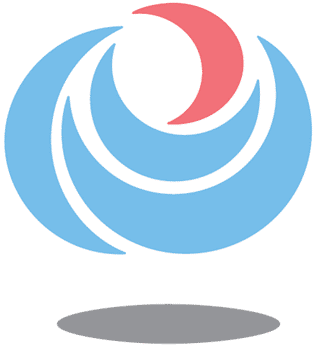 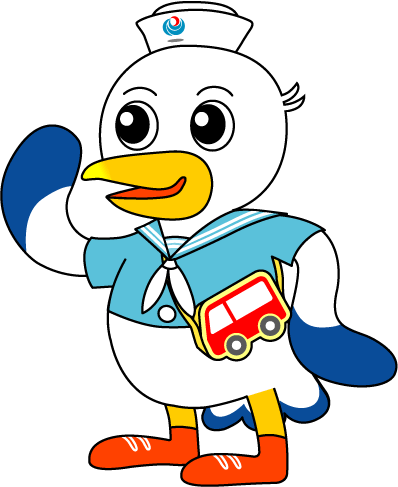 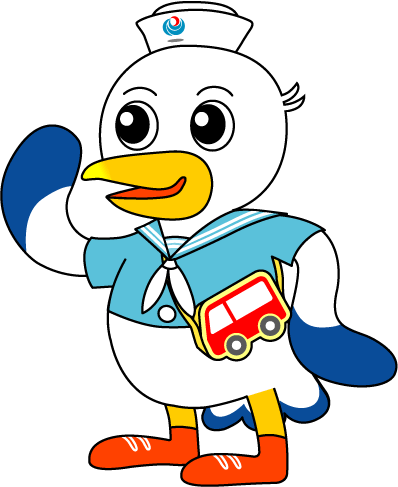 「小型船舶に対する安全キャンペーン」を実施！～マリーナ・漁港等での周知・啓発活動、パトロール及び訪船指導を行います～1．取組み内容　　(1)　知床遊覧船事故対策にかかる制度改正の周知活動「特定操縦免許」、「安全管理規定」及び「安全設備」の改正を周知します。(2)　マリーナ・漁港等へのリーフレット配布遵守事項等をまとめたリーフレット※1をマリーナ・漁港等で配布し、「ライフジャケットの適切な着用」及び「発航前の点検（機関故障防止）」等の安全確保対策の徹底を図ります。(3)　川下り船運航事業者に対する安全指導　　      ライフジャケットの着用等について、「川下り船の安全対策ガイドライン」※2に沿った措置を講じるよう、安全指導を行います。(4)　プレジャーボート・漁船・小型旅客船への個船指導 ・漁船 及び プレジャーボート等の係留場所へパトロールを行い、「ライフジャケットの着用」、「船舶検査未受検」及び「小型船舶操縦士免許の受有」等について指導します。・小型旅客船の停泊場所を訪問し、各船の「消防・救命設備の備え付け状況等の確認」及び「安全指導」を行います。2．実施期間令和6年4月22日（月）～　令和6年8月31日（土）　　※1 https://www.mlit.go.jp/report/press/kaiji08_hh_000099.html※2 https://www.mlit.go.jp/common/000993990.pdf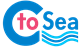 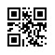 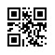 配布先問い合わせ先神戸海運記者クラブ神戸運輸監理部　海上安全環境部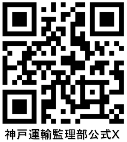 ・船舶安全環境課　TEL：078-321-7052　筒井・今川・運航労務監理官　TEL：078-321-7058　小南・吉村・船員労働環境・海技資格課　TEL：078-321-7053　奥田